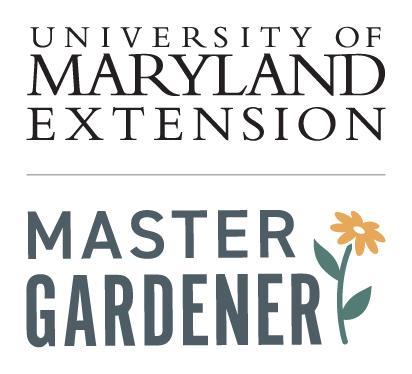 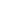 Submit completed form Committee Chair and the to TreasurerToday’s Date: ________________Payable to: __________________________________________________________________Address (required please): __________________________________________Total Amount of payment: $ ___________________Purpose of purchases (What Projects were these used for?)____________________________________________________________________________________________________________________________________________________________________________________________________________________________________________________________________________________________________________________
(List items purchased and attach receipt or bill)  Date	Item			Cost______ 	___________________________________________ 	$______________________ 	___________________________________________ 	$______________________ 	___________________________________________ 	$______________________ 	___________________________________________ 	$______________________ 	___________________________________________ 	$________________For Treasurer’s Use Only:	Budget Line Item: ____________________	Authorized by Committee Chairperson: ____________________1_1_2017